от «_____» _______ 20__ г.							№________О согласительной комиссии по вопросам согласования местоположения границ земельных участков при выполнении комплексных кадастровых работ в отношении кадастровых кварталов 14:37:000302, 14:37:000303, 14:37:000307 расположенных на территории муниципального образования «Город Мирный» Республики Саха (Якутия)В соответствии с Федеральными законами от 24.07.2007 № 221-ФЗ «О кадастровой деятельности», от 06.10.2003 №131-ФЗ «Об общих принципах организации местного самоуправления в Российской Федерации», от 25.10.2001 №137-ФЗ «О введении в действие Земельного кодекса Российской Федерации», Уставом МО «Город Мирный», городская Администрация постановляет:Образовать согласительную комиссию по вопросам согласования местоположения границ земельных участков при выполнении комплексных кадастровых работ в отношении кадастровых кварталов 14:37:000302, 14:37:000303, 14:37:000307, расположенных на территории муниципального образования «Город Мирный» Мирнинского района Республики Саха (Якутия) (далее - cогласительная комиссия).Утвердить регламент работы cогласительной комиссии согласно приложению 1 к настоящему Постановлению.Утвердить состав cогласительной комиссии согласно приложению 2 к настоящему Постановлению.Опубликовать настоящее Постановление на официальном сайте МО «Город Мирный» и в периодических печатных изданиях.Контроль исполнения настоящего Постановления возложить на 1-го Заместителя Главы Администрации по ЖКХ, имущественным и земельным отношениям С.Ю. Медведь.Глава города				 		                      К.Н. Антонов Визы:1-й Заместитель Главы Администрации по ЖКХ, имущественным и земельным отношениям	                                                        С.Ю. МедведьИ.о. начальника правового управления  			   К.В. БушуеваИ.о. начальника управления имущественных отношений              	    Е.С. НемецНачальник ОМСиД	    О.В. БазыкинаРассылка:ПУ, УИО, ОСОиСМИ, МКУ «КИО» МО «Мирнинский район» РС (Я)Немец Е.С (УИО)(411-36) 4-27-10Приложение 1 к Постановлению городской Администрацииот ________________2020 г. № ______Регламент работы согласительной комиссии по вопросам согласования местоположения границ земельных участков при выполнении комплексных кадастровых работ в отношении кадастровых кварталов: 14:37:000302, 14:37:000303, 14:37:000307 расположенных на территории муниципального образования «Город Мирный» Мирнинского района Республики Саха (Якутия)1. Общие положения1.1. Регламент работы согласительной комиссии по вопросам согласования местоположения границ земельных участков при выполнении комплексных кадастровых работ (далее - регламент) устанавливает сроки, последовательность процедур и действий согласительной комиссии по вопросам согласования местоположения границ земельных участков при выполнении комплексных кадастровых работ в отношении кадастровых кварталов: 14:37:000302, 14:37:000303, 14:37:000307 расположенных на территории муниципального образования «Город Мирный» Мирнинского района Республики Саха (Якутия) (далее - согласительная комиссия) в пределах полномочий, установленных Федеральным законом от 24.07.2007 № 221-ФЗ «О кадастровой деятельности».1.2. Нормативные правовые акты, регулирующие вопросы при согласовании местоположения границ земельных участков при выполнении комплексных кадастровых работ:Федеральный закон от 24.07.2007 № 221-ФЗ «О кадастровой деятельности» (далее - Федеральный закон № 221-ФЗ);Федеральный закон от 06.10.2003 № 131-ФЗ «Об общих принципах организации местного самоуправления в Российской Федерации»;иные нормативные правовые акты Российской Федерации, регулирующие вопросы согласования местоположения границ земельных участков.1.3. Основные термины и понятия:Уполномоченный орган по формированию согласительной комиссии - Муниципальное образование «Город Мирный» Мирнинского района Республики Саха (Якутия).Заказчик комплексных кадастровых работ - МКУ «Комитет имущественных отношений» МО «Мирнинский район» РС(Я).Исполнитель комплексных кадастровых работ – Общество с ограниченной ответственностью «Кадастр-Про».Заинтересованные лица - правообладатели смежных земельных участков, с которыми в соответствии с частью 3 статьи 39 Федерального закона № 221-ФЗ проводится согласование местоположения границ земельных участков.Председатель согласительной комиссии - глава городского поселения, на территории которого выполняются комплексные кадастровые работы, либо уполномоченное им лицо.Секретарь согласительной комиссии - назначенный председателем согласительной комиссии сотрудник, выполняющий функции секретаря согласительной комиссии, который не входит в состав согласительной комиссии и осуществляет полномочия, определенные настоящим регламентом, выполняет поручения председателя согласительной комиссии.Члены согласительной комиссии - представители органов, организаций, указанных в частях 2 и 3 статьи 42.10 Федерального закона 
№ 221-ФЗ.Возражения заинтересованного лица - возражения заинтересованного лица относительно местоположения границ земельных участков.1.4. Формирование, общее руководство и организационное обеспечение работы согласительной комиссии обеспечивается уполномоченным органом по формированию согласительной комиссии.1.5. Местонахождение уполномоченного органа по формированию согласительной комиссии:1)  Республика Саха (Якутия), Мирнинский р-н, г. Мирный, ул. Ленина, д. 16;2) Республика Саха (Якутия), Мирнинский р-н, г. Мирный, ул. Московская, д. 2.1.6. Справочные телефоны и адреса официальных сайтов членов согласительной комиссии и иных лиц, организаций, участвующих в работе согласительной комиссии:1) Администрация муниципального образования «Город Мирный» Мирнинского района Республики Саха (Якутия) тел. 8 (41136) 3-29-35, сайт: https:// www.мирный-саха.рф/;2) Администрация муниципального образования «Мирнинский район» Республики Саха (Якутия) в лице МКУ «Комитет имущественных отношений» МО «Мирнинский район» РС (Я), тел. 8 (41136) 4-30-21, сайт: https:// www.алмазный-край.рф/;3) Министерство имущественных и земельных отношений Республики Саха (Якутия) тел. 8 (4112) 34-16-55, сайт https://minimush.sakha.gov.ru/;4) Управление Федеральной службы государственной регистрации, кадастра и картографии по Республике Саха (Якутия) тел. 8 (4112) 31-80-34, сайт www.rosreestr.ru;5) Филиал Федерального государственного бюджетного учреждения «Федеральная кадастровая палата Федеральной службы государственной регистрации, кадастра и картографии» по Республике Саха (Якутия) тел. 8 (4112) 36-05-35, сайт www.rosreestr.ru;6) Территориальное Управление Росимущества в Республике Саха (Якутия), тел. 8(4112) 421199, сайт: http://www.rosim.ru;7) Саморегулируемая организация Ассоциация «Гильдия кадастровых инженеров», тел. 8(800)100-11-67, 8(495)255-5141, e-mail: info@kadastrsro.ru, сайт: http//kadastrsro.ru.1.7. Председатель согласительной комиссии обеспечивает опубликование муниципального правового акта, утверждающего состав и регламент работы согласительной комиссии, на официальном сайте, сформировавшего согласительную комиссию органа (при наличии) и (или) опубликование в печатном средстве массовой информации и сетевом издании, в которых осуществляется обнародование (официальное опубликование) муниципальных правовых актов, а также направление указанного муниципального правового акта членам согласительной комиссии.1.8. К полномочиям согласительной комиссии относятся:1) рассмотрение возражений заинтересованных лиц относительно местоположения границ земельных участков;2) подготовка заключения согласительной комиссии о результатах рассмотрения возражений заинтересованных лиц относительно местоположения границ земельных участков, в том числе о нецелесообразности изменения проекта карты-плана территории в случае необоснованности таких возражений или о необходимости изменения исполнителем комплексных кадастровых работ карты-плана территории в соответствии с такими возражениями;3) оформление акта согласования местоположения границ при выполнении комплексных кадастровых работ;4) разъяснение заинтересованным лицам о возможности разрешения земельного спора о местоположении границ земельных участков в судебном порядке.1.9. В целях согласования местоположения границ земельных участков, являющихся объектами комплексных кадастровых работ и расположенных в границах территории выполнения этих работ, согласительная комиссия проводит заседание, на которое в установленном пунктом 1.10 настоящего регламента приглашаются заинтересованные лица и исполнитель комплексных кадастровых работ.1.10. Извещение о проведении заседания согласительной комиссии по вопросу согласования местоположения границ земельных участков, содержащее в том числе уведомление о завершении подготовки проекта карты-плана территории (далее - извещение) опубликовывается, размещается и направляется заказчиком комплексных кадастровых работ не менее чем за пятнадцать рабочих дней до дня проведения указанного заседания следующими способами:1) размещение на своем официальном сайте в информационно-телекоммуникационной сети «Интернет» (при наличии официального сайта);2) размещение или обеспечение размещения на информационных щитах органов местного самоуправления муниципального района, городского округа или поселения, на территориях которых планируется выполнение комплексных кадастровых работ, в границах территории ведения гражданами садоводства или огородничества для собственных нужд и на иных информационных щитах, расположенных на территории, на которой планируется выполнение комплексных кадастровых работ;3) направление в орган местного самоуправления поселения, на территории которого выполняются комплексные кадастровые работы, в случае, если заказчиком комплексных кадастровых работ является орган местного самоуправления муниципального района, для размещения на официальном сайте поселения в информационно-телекоммуникационной сети «Интернет» (при наличии официального сайта);4) направление в Министерство имущественных и земельных отношений Республики Саха (Якутия) для размещения на его официальном сайте в информационно-телекоммуникационной сети «Интернет» и для опубликования в печатном средстве массовой информации и сетевом издании, в которых осуществляется обнародование (официальное опубликование) правовых актов органов государственной власти субъекта Российской Федерации, иной официальной информации;5) направление в Управление Федеральной службы государственной регистрации, кадастра и картографии по Республике Саха (Якутия) для размещения на его официальном сайте в информационно-телекоммуникационной сети «Интернет» и отображения сведений о территории выполнения комплексных кадастровых работ на кадастровых картах, в том числе публичных кадастровых картах.Примерная форма и содержание извещения о проведении заседания согласительной комиссии устанавливаются органом нормативно-правового регулирования в сфере кадастровых отношений.1.11. Министерство имущественных и земельных отношений Республики Саха (Якутия), орган местного самоуправления поселения в случае, указанном в подпункте 3 пункта 1.10 настоящего регламента, Управление Федеральной службы государственной регистрации, кадастра и картографии по Республике Саха (Якутия) не более чем в течение трех рабочих дней со дня получения извещения размещают такое извещение на своих официальных сайтах в информационно-телекоммуникационной сети «Интернет» (при их наличии).Министерство имущественных и земельных отношений Республики Саха (Якутия) также обеспечивает опубликование извещения в печатном средстве массовой информации и сетевом издании, в которых осуществляется обнародование (официальное опубликование) правовых актов органов государственной власти субъекта Российской Федерации, иной официальной информации.1.12. В целях ознакомления заинтересованных лиц с установленным при выполнении комплексных кадастровых работ с местоположением границ земельных участков, заказчик комплексных кадастровых работ размещает на своем официальном сайте в информационно-телекоммуникационной сети «Интернет» (при наличии официального сайта) проект карты-плана территории одновременно с извещением и направляет указанные документы в:1) Министерство имущественных и земельных отношений Республики Саха (Якутия) для размещения на его официальном сайте в информационно-телекоммуникационной сети «Интернет»;2) Управление Федеральной службы государственной регистрации, кадастра и картографии по Республике Саха (Якутия) для размещения на его официальном сайте в информационно-телекоммуникационной сети «Интернет»;3) согласительную комиссию.1.13. Министерство имущественных и земельных отношений Республики Саха (Якутия), Управление Федеральной службы государственной регистрации, кадастра и картографии по Республике Саха (Якутия) в срок не более чем три рабочих дня со дня получения указанных документов размещают извещение и проект карты-плана территории на своих официальных сайтах в информационно-телекоммуникационной сети «Интернет». Такое извещение и проект карты-плана должны быть доступны для прочтения не менее тридцати дней со дня его размещения.1.14. После получения от заказчика комплексных кадастровых работ проекта карты-плана территории и извещения о проведении заседания согласительной комиссии секретарь согласительной комиссии обеспечивает:1) приглашение на заседание согласительной комиссии членов согласительной комиссии;2) извещение заинтересованных лиц о проведении заседания согласительной комиссии по вопросу согласования местоположения границ земельных участков;3) ознакомление с проектом карты-плана территории членов согласительной комиссии;4) ознакомление заинтересованных лиц с проектом карты-плана территории, в том числе в форме документа на бумажном носителе;5) сбор возражений заинтересованных лиц;6) ознакомление с возражениями заинтересованных лиц членов согласительной комиссии;7) подготовку проекта повестки дня заседания;8) подготовку проекта протокола заседания согласительной комиссии;9) подготовку проекта заключения согласительной комиссии о результатах рассмотрения возражений заинтересованных лиц;10) оформление акта согласования местоположения границ земельных участков при выполнении комплексных кадастровых работ;11) оформление и направление в адрес заинтересованных лиц разъяснений о возможности разрешения спора о местоположении границ земельных участков в судебном порядке;12) направление заказчику комплексных кадастровых работ для утверждения оформленный исполнителем комплексных кадастровых работ проект карты-плана территории в окончательной редакции и необходимые для его утверждения материалы заседания согласительной комиссии.2. Последовательность выполнения процедур (действий), 
требования к порядку их выполнения2.1. В рамках работы согласительной комиссии осуществляются следующие процедуры:1) ознакомление лиц с проектом карты-плана;2) прием возражений заинтересованных лиц;3) рассмотрение возражений заинтересованных лиц;4) подготовка заключения согласительной комиссии о результатах рассмотрения возражений заинтересованных лиц.5) оформление акта согласования местоположения границ при выполнении комплексных кадастровых работ.2.2. Процедура «Ознакомление лиц с проектом карты-плана территории».2.2.1. Согласительная комиссия обеспечивает ознакомление любых лиц с проектом карты-плана территории, в том числе в форме документа на бумажном носителе, в соответствии с настоящим регламентом.2.2.2. Любые лица могут ознакомиться с проектом карты-плана территории на официальных сайтах органов и организаций, указанных в пункте 1.12 настоящего регламента.2.2.3. Основанием для начала процедуры ознакомления с проектом карты-плана территории на бумажном носителе является обращение в уполномоченный орган по формированию согласительной комиссии.2.2.4. Ознакомление лиц с проектом карты-плана территории в форме документа на бумажном носителе осуществляется:с понедельника по четверг с 14-00 до 17-30 по адресу: РС(Я), г. Мирный, ул. Московская, д. 2, МКУ «КИО» МО «Мирнинский район» РС (Я).          2.2.5. Лица, желающие ознакомиться с проектом карты-плана в форме документа на бумажном носителе, должны предъявить документ, удостоверяющий личность.2.2.6. Секретарь согласительной комиссии вносит фамилию, имя, отчество лиц, желающих ознакомиться с проектом карты-плана территории в форме документа на бумажном носителе, в журнал учета, в котором также фиксируются дата ознакомления лиц с картой-планом в форме документа на бумажном носителе.2.3. Процедура «Прием возражений заинтересованных лиц».2.3.1. Основанием для начала процедуры является поступление в согласительную комиссию возражения заинтересованных лиц с приложением документов, указанных в пункте 2.3.5 настоящего регламента.2.3.2. График (режим) работы уполномоченного органа по формированию согласительной комиссии для представления заинтересованными лицами возражений: в рабочие дни с понедельника по пятницу с 09-00 до 17-00.2.3.3. Возражения заинтересованного лица, в соответствии с частью 14 статьи 42.10 Федерального закона № 221-ФЗ, представляются в письменной форме в согласительную комиссию в период со дня опубликования извещения о проведении заседания согласительной комиссии по вопросу согласования местоположения границ земельных участков до дня проведения данного заседания, а также в течение тридцати пяти календарных дней со дня проведения первого заседания согласительной комиссии.2.3.4. Возражения заинтересованного лица должны содержать:1) сведения о лице, направившем данные возражения, в том числе фамилию, имя и (при наличии) отчество;2) адрес правообладателя и (или) адрес электронной почты правообладателя;3) реквизиты документа, удостоверяющего личность правообладателя;4) обоснование причин несогласия правообладателя с местоположением границ земельного участка;5) кадастровый номер земельного участка (при наличии) или обозначение образуемого земельного участка в соответствии с проектом карты-плана территории.2.3.5. К возражению заинтересованного лица должны быть приложены:1) копии документов, подтверждающих право лица, направившего данные возражения, на земельный участок, или иные документы, устанавливающие или удостоверяющие права на земельный участок;2) документы, определяющие или определявшие местоположение границ при образовании земельного участка (при наличии).2.3.6. Поступившее возражение регистрируется в порядке делопроизводства с присвоением входящего регистрационного номера, указанием даты и времени и направляется секретарю согласительной комиссии.2.3.7. Заявление, направленное уполномоченному органу местного самоуправления почтовым отправлением, регистрируется в порядке делопроизводства и направляется секретарю согласительной комиссии.Расписка в получении документов направляется заявителю по почте либо вручается лично заявителю путем вызова заявителя в уполномоченный орган местного самоуправления (форма направления расписки в получении документов или уведомления о возврате на исправление согласуется с заявителем).2.3.8. Общий срок выполнения действий в рамках процедуры составляет 3 рабочих дня.2.4. Процедура «Рассмотрение возражений заинтересованных лиц».2.4.1. Возражения заинтересованных лиц рассматриваются на заседании согласительной комиссии.2.4.2. По поручению председателя согласительной комиссии, заседание согласительной комиссии может проводиться в режиме видео-конференц-связи.Присутствие на заседаниях согласительной комиссии ее членов обязательно. Члены согласительной комиссии обязаны участвовать в заседании согласительной комиссии лично.В случае если член согласительной комиссии не может участвовать в заседании согласительной комиссии лично, он вправе представить в согласительную комиссию не позднее чем за один рабочий день до начала заседания мнение в письменном виде по вопросам повестки дня заседания согласительной комиссии. Письменное мнение оглашается на заседании и приобщается к протоколу заседания согласительной комиссии. Письменное мнение учитывается при определении кворума и результатов голосования по вопросам повестки дня.2.4.3. Заседание согласительной комиссии считается правомочным, если на нем присутствует две трети от общего числа членов комиссии.2.4.4. Председатель согласительной комиссии ведет и осуществляет общее руководство на заседаниях комиссии.2.4.5. Выступление на заседании комиссии осуществляется в порядке очередности при предоставлении слова председателем.2.4.6. На заседании согласительной комиссии секретарем озвучивается повестка дня заседания комиссии.2.4.7. В рамках регламента работы согласительной комиссии:заказчик комплексных кадастровых работ информирует присутствующих о цели, территории и сроках проведения комплексных кадастровых работ;исполнитель комплексных кадастровых работ представляет проект карты-плана территории, разъясняет результаты выполнения комплексных кадастровых работ;секретарь согласительной комиссии представляет присутствующим возражения заинтересованных лиц.2.4.8. После первого заседания согласительной комиссии повторные заседания проводятся по мере необходимости.2.5. Процедура «Подготовка заключения согласительной комиссии о результатах рассмотрения возражений заинтересованных лиц».2.5.1. После рассмотрения всех представленных документов согласительная комиссия выносит решение (заключение):а) о признании местоположения границ земельного участка (участков) согласованным, если возражения относительно местоположения границ или частей границ земельного участка не представлены заинтересованными лицами, а также в случае, если местоположение таких границ или частей границ установлено на основании вступившего в законную силу судебного акта, в том числе в связи с рассмотрением земельного спора о местоположении границ земельного участка;б) о признании местоположения границ земельного участка (участков) спорным, если возражения относительно местоположения границ или частей границ земельного участка представлены заинтересованными лицами, за исключением случаев, если земельный спор о местоположении границ земельного участка был разрешен в судебном порядке;в) о нецелесообразности изменения проекта карты-плана территории в случае необоснованности представленных заинтересованными лицами возражений относительно местоположения границ земельных участков;г) о необходимости изменения исполнителем комплексных кадастровых работ карты-плана территории в соответствии с представленными возражениями относительно местоположения границ земельных участков заинтересованных лиц;д) о направлении заказчику комплексных кадастровых работ для утверждения оформленного исполнителем комплексных кадастровых работ проекта карты-плана территории в окончательной редакции.2.5.2. Решение (заключение) согласительной комиссии указывается в протоколе заседания согласительной комиссии.2.5.3. Комиссия принимает решение (заключение) по рассматриваемому вопросу путем открытого голосования.2.5.4. Решение (заключение) согласительной комиссии принимается простым большинством голосов от числа членов комиссии, участвующих в заседании.2.5.5. При равном количестве голосов председатель комиссии обладает правом решающего голоса.2.5.6. Присутствующим на заседании заинтересованным лицам, в случае, если их возражения относительно местоположения границ земельных участков были признаны согласительной комиссией необоснованными, председателем согласительной разъясняется возможность разрешения земельного спора о местоположении границ земельных участков в судебном порядке.2.5.7. По результатам работы согласительной комиссии составляются:1) протокол заседания согласительной комиссии, форма и содержание которого утверждаются органом нормативно-правового регулирования в сфере кадастровых отношений;2) заключение согласительной комиссии о результатах рассмотрения возражений заинтересованных лиц.2.5.8. Протокол заседания согласительной комиссии ведется секретарем согласительной комиссии и подписывается председателем согласительной комиссии в день проведения заседания согласительной комиссии.2.5.9. После окончания заседания согласительной комиссии секретарем комиссии осуществляются следующие действия:1) оформление на бумажном носителе и направление заказным письмом с уведомлением о вручении (при наличии и электронной почтой) разъяснения о возможности разрешения спора о местоположении границ земельных участков в судебном порядке - в адрес заинтересованных лиц, в случае, если такие лица не присутствовали на заседании согласительной комиссии, а их возражения относительно местоположения границ земельных участков были признаны согласительной комиссии необоснованными;2) в течение одного рабочего дня после подписания протокола заседания согласительной комиссии направление его копии всем лицам, участвовавшим на заседании согласительной комиссии, а исполнителю комплексных кадастровых работ дополнительно направляются копии актов согласования для оформления проекта карты-плана территории в окончательной редакции.2.6. Процедура «Оформление акта согласования местоположения границ при выполнении комплексных кадастровых работ».2.6.1. Акт согласования местоположения границ земельных участков при выполнении комплексных кадастровых работ (далее - акт согласования) и требования к его подготовке устанавливаются органом нормативно-правового регулирования.Акт согласования оформляется секретарем согласительной комиссии в форме документа на бумажном носителе.Акт согласования заверяется подписью председателя согласительной комиссии и оттиском печати уполномоченного органа по формированию согласительной комиссии (при наличии такой печати). Акт согласования, оформленный на нескольких листах, прошивается и скрепляется подписью председателя согласительной комиссии и оттиском печати уполномоченного органа по формированию согласительной комиссии (при наличии такой печати), на обороте последнего листа акта согласования.2.6.2. В соответствии с частью 17 статьи 42.10 Федерального закона 
№ 221-ФЗ при согласовании местоположения границ или частей границ земельного участка в рамках выполнения комплексных кадастровых работ местоположение таких границ или их частей считается:1) согласованным, если возражения относительно местоположения границ или частей границ земельного участка не представлены заинтересованными лицами, а также в случае, если местоположение таких границ или частей границ установлено на основании вступившего в законную силу судебного акта, в том числе в связи с рассмотрением земельного спора о местоположении границ земельного участка;2) спорным, если возражения относительно местоположения границ или частей границ земельного участка представлены заинтересованными лицами, за исключением случаев, если земельный спор о местоположении границ земельного участка был разрешен в судебном порядке.3. Заключительные положения3.1. В течение двадцати рабочих дней со дня истечения указанного в пункте 2.3.3 настоящего регламента срока приема возражений заинтересованных лиц, согласительная комиссия направляет заказчику комплексных кадастровых работ для утверждения оформленный исполнителем комплексных кадастровых работ проект карты-плана территории в окончательной редакции и необходимые для его утверждения материалы заседания согласительной комиссии.3.2. Уполномоченным органом по формированию согласительной комиссии обеспечивается хранение следующих документов на бумажном носителе:1) протоколов заседаний согласительной комиссии;2) заключений согласительной комиссии о результатах рассмотрения возражений заинтересованных лиц;3) актов согласования местоположения границ при выполнении комплексных кадастровых работ.3.3. Земельные споры о местоположении границ земельных участков, не урегулированные в результате предусмотренного настоящим регламентом согласования местоположения границ земельных участков, в отношении которых выполнены комплексные кадастровые работы, после оформления акта согласования местоположения границ при выполнении комплексных кадастровых работ разрешаются в судебном порядке.3.4. Наличие или отсутствие утвержденного в соответствии с настоящим регламентом заключения согласительной комиссии не препятствует обращению в суд для разрешения земельных споров о местоположении границ земельных участков, расположенных на территории, на которой выполняются комплексные кадастровые работы.______________________________________________________________________Приложение к Регламенту работы согласительной комиссии по вопросам согласования местоположения границ земельных участков при выполнении комплексных кадастровых работ в отношении кадастровых кварталов: 14:37:000302, 14:37:000303, 14:37:000307 расположенных на территории муниципального образования «Город Мирный» Мирнинского района Республики Саха (Якутия)__________________________________________________________(наименование уполномоченного органа местного самоуправления)Расписка в получении документовЗаинтересованное лицо:1. ________________________________________________________________                                        (наименование заинтересованного лица)Представлены следующие документы:____________________________________________     ________________    (должность специалиста, принявшего документы)                        (подпись, Ф.И.О.)__________________________             (дата выдачи расписки)    М.П.Приложение 2 к Постановлению городской Администрации от «____»_______2020 г. №_______Состав согласительной комиссии по вопросам согласования местоположения границ земельных участков при выполнении комплексных кадастровых работ в отношении кадастровых кварталов: 14:37:000302, 14:37:000303, 14:37:000307 расположенных на территории муниципального образования «Город Мирный» Мирнинского района Республики Саха (Якутия)Антонов Клим Нестерович – Глава МО «Город Мирный» Мирнинского района Республики Саха (Якутия) - председатель.Ситнянский Дмитрий Александрович – Первый заместитель Главы Администрации района – заместитель председателя.Члены комиссии:1. Пахомова Нюргустана Николаевна – заместитель министра имущественных и земельных отношений Республики Саха (Якутия);2. Пичугина Анна Юрьевна – председатель МКУ «Комитет имущественных отношений» МО «Мирнинский район» РС(Я);3. Шастина Тина Анатольевна – заместитель председателя МКУ «Комитет имущественных отношений» МО «Мирнинский район» РС(Я);4. Сафонова Светлана Анатольевна – начальник управления архитектуры и градостроительства, главный архитектор Администрации МО «Город Мирный»;5. Татаринов Павел Николаевич – начальник управления имущественных отношений Администрации МО «Город Мирный»;6. Григорьев Павел Викторович – начальник отдела регистрации земельных участков Управления Федеральной службы государственной регистрации, кадастра и картографии по Республике Саха (Якутия);7. Степанов Степан Николаевич – заместитель директора – главный технолог Филиала Федерального государственного бюджетного учреждения «Федеральная кадастровая палата Федеральной службы государственной регистрации, кадастра и картографии» по Республике Саха (Якутия);8. Васильева Евдокия Анатольевна – ведущий специалист – эксперт отдела учета, управления государственным имуществом и земельным фондом Территориального Управления Росимущества в Республике Саха (Якутия);9. Ивасюк Сергей Иванович представитель по доверенности Саморегулируемой организации Ассоциации «Гильдия кадастровых инженеров».АДМИНИСТРАЦИЯМУНИЦИПАЛЬНОГО ОБРАЗОВАНИЯ«Город Мирный»МИРНИНСКОГО РАЙОНАПОСТАНОВЛЕНИЕ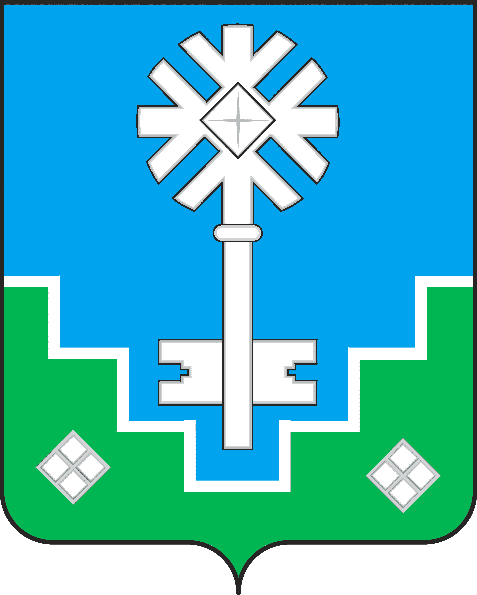 МИИРИНЭЙ ОРОЙУОНУН«Мииринэй куорат»МУНИЦИПАЛЬНАЙ ТЭРИЛЛИИ ДЬАhАЛТАТАУУРААХ№Наименование и реквизиты документовКоличество экземпляровКоличество экземпляровКоличество листовКоличество листов№Наименование и реквизиты документоворигиналкопииоригиналкопии